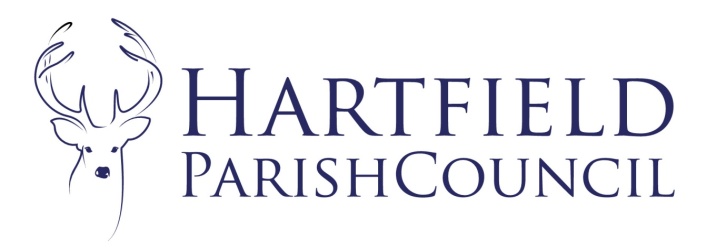 4th November 2021 To:	 Parish Councillors on the Finance Committee	You are required to attend a Parish Council Meeting of Hartfield Parish Council Finance Committee to be held on 29th November 2021 at 7:30pm at Goods Yard House. The AGENDA is as follows:-To accept apologies for absence.To record Members’ Declarations of Interest in matters to be discussed.To approve Minutes of previous Finance Committee meeting. To report on Matters Arising from the previous Finance Committee meeting.To report on ear marked and general reserve. To receive bank reconciliation.To review risk assessment.To review Asset List To review proposed budget and precept for 2022/23 Matters for reporting and inclusion in future agenda.Date of next meeting – 14th March 2022